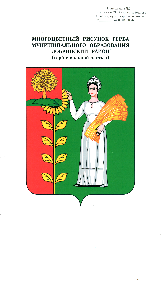 КОНТРОЛЬНО-СЧЁТНАЯ КОМИССИЯДОБРИНСКОГО МУНИЦИПАЛЬНОГО РАЙОНАЛИПЕЦКОЙ ОБЛАСТИ РОССИЙСКОЙ ФЕДЕРАЦИИАналитическая справкаоб исполнении районного и консолидированного бюджетов Добринского муниципального района за 9 месяцев 2018 года.п.ДобринкаАналитическая справка Контрольно-счётной комиссии Добринского муниципального района на отчет об исполнении бюджета Добринского муниципального района подготовлена на основании данных управления финансов администрации Добринского муниципального района и администраций сельских поселений сельсоветов.Общие итоги исполнения районного бюджета за 9 месяцев 2018 года.По данным управления финансов администрации Добринского муниципального района, доходы районного бюджета составили 514275,3 тыс. рублей или 74,7% к утвержденным годовым назначениям в сумме 688179,7 тыс. рублей, расходы – 482071,6 тыс. рублей или 69,3% к утвержденным годовым назначениям в сумме 695677,2 тыс. рублей, профицит – 32203,7 тыс. рублей.По сравнению с аналогичным периодом 2017 года доходы районного бюджета увеличились на 44920,1 тыс. рублей или 9,6%, расходы увеличились на 17404,7 тыс. рублей или 3,7%. Доходы районного бюджета.По итогам 9-ти месяцев 2018 года в районный бюджет поступило доходов, с учетом безвозмездных перечислений из других бюджетов, в сумме 514275,3 тыс. рублей.Исполнение доходной части районного бюджета отражено в Приложении №1 к настоящей Аналитической справке.Структура доходов районного бюджета за 9 месяцев 2018 года в сравнении с аналогичным периодом 2017 года представлена в таблице:Доходы районного бюджета по сравнению с соответствующим периодом прошлого года. (тыс. рублей)Доходы районного бюджета за 9 месяцев 2018 года на 62,1% сформированы за счет безвозмездных поступлений, объем которых, по сравнению с соответствующим периодом 2017 года увеличился в абсолютной величине на 40778,9 тыс. рублей. Доля налоговых доходов осталась на уровне прошлого года (27,3%) и составляет 27,1%, доля неналоговых доходов – 10,8%. Изменение доходных источников представлено на гистограмме:(в % к общему объему доходов)Данные о поступлении налоговых доходов отражены в таблице.(тыс. рублей)Приведенные в таблице данные показывают, что за 9 месяцев 2018 года по сравнению с аналогичным периодом 2017 года поступление налоговых доходов увеличилось на 9,0% за счет поступлений практически по всем видам налоговых доходов за исключением налогов на совокупный доход.Фактическое поступление неналоговых доходов за отчетный период текущего года в сравнении с 9-ю месяцами 2017 года представлено в таблице:(тыс. рублей)По сравнению с аналогичным периодом 2017 года неналоговые доходы снизились на 7401,1 тыс. рублей или 11,8%.Снижение наблюдается практически по всем видам доходов, за исключением платы за негативное воздействие на окружающую среду, рост на 144,8%, доходов от оказания платных услуг и компенсаций затрат государства – 766,4% и процентов, полученных от предоставления бюджетных кредитов – на 61,0%.В структуре неналоговых доходов наибольший удельный вес занимают доходы от использования имущества, находящегося в государственной и муниципальной собственности – 91,5%.Фактические безвозмездные поступления за отчетный период текущего года в сравнении с аналогичным периодом 2017 года представлены в таблице:(тыс. рублей) По сравнению с 9-ю месяцами 2017 года объем безвозмездных поступлений увеличился на 40778,9 тыс. рублей или на 14,6% и составил 319270,0 тыс. рублей.Наибольший удельный вес в общем объеме безвозмездных поступлений составляют субвенции бюджетам бюджетной системы РФ – 241159,6 тыс. рублей или 75,5%.Расходы районного бюджета.За 9 месяцев 2018 года расходы районного бюджета исполнены в сумме 482071,6 тыс. рублей или на 69,3% к утвержденным годовым назначениям 695677,2 тыс. рублей. По сравнению с аналогичным периодом 2017 года расходы увеличились на 17404,7 тыс. рублей или на 3,7%. Наиболее низкий процент исполнения годового плана по расходам отмечается по разделам:- «Средства массовой информации» – 54,0%,- «Дорожной хозяйство (дорожные фонды)» - 61,1%,- «Другие вопросы в области национальной экономики» - 57,7%,- «Физическая культура и спорт» - 61,0%,- «Социальное обеспечение населения» - 60,4%.Районный бюджет за 9 месяцев 2018 года сохранил социальную направленность. Расходы районного бюджета на социальную сферу составили 368773,9 тыс. рублей или 76,5% от всех расходов. По сравнению с аналогичным периодом 2017 года расходы на социальную сферу увеличились на 33309,8 тыс. рублей или 9,9%.Расходы районного бюджета по отраслям распределились следующим образом:Исполнение районного бюджета по разделам классификации расходов отражено в Приложении №1 к настоящей Аналитической справке.Муниципальные программы.Решением Совета депутатов Добринского муниципального района от 15.12.2017г. №196-рс «О районном бюджете на 2018 год и на плановый период 2019 и 2020 годов» (с внесенными изменениями) предусмотрены расходы на реализацию 6 муниципальных программ в объеме 649012,9 тыс. рублей. Финансирование муниципальных программ за отчетный период составило 438897,8 тыс. рублей или 67,6% от утвержденного годового плана.Исполнение муниципальных программ Добринского района за счет средств бюджета (тыс. рублей)По муниципальной программе «Создание условий для развития экономики Добринского муниципального района на 2014-2020 годы» финансирование за счет средств районного бюджета составило 1378,9 тыс. рублей или 49,8% от общего финансирования программы. Финансирование осуществляется по трем подпрограммам:- «Развитие малого и среднего предпринимательства в Добринском муниципальном районе на 2014-2020 годы» за 9 месяцев 2018 года финансирование составило 443,0 тыс. рублей (оказание информационной поддержки субъектам малого бизнеса – 170,2 тыс. рублей, субсидии начинающим субъектам малого предпринимательства (за исключением производственных кооперативов, потребительских кооперативов и крестьянских (фермерских) хозяйств) на возмещение затрат по организации и развитию собственного дела в рамках софинансирования – 90,0 тыс. рублей, субсидии организациям, образующим инфраструктуру поддержки субъектов малого и среднего предпринимательства (бизнес-центрам) – 117,5 тыс. рублей, субсидии юридическим лицам и индивидуальным предпринимателям из районного бюджета направленных на развитие сельскохозяйственного производства в поселениях в части стимулирования развития заготовительной деятельности и (или) первичной переработки сельскохоз продукции – 65,3 тыс. рублей);- «Развитие потребительского рынка Добринского муниципального района на 2014-2020 годы» - 911,7 тыс. рублей (на реализацию мероприятий, направленных на создание условий для обеспечения услугами торговли и бытового обслуживания поселений, входящих в состав муниципального района в части приобретения автомобильного топлива в рамках софинансирования с областным бюджетом – 57,6 тыс. рублей, реализацию мероприятий, направленных на реконструкцию и ремонт объектов торгового, бытового обслуживания, общественного питания сельского населения – 780,4 тыс. рублей, реализацию мероприятий, направленных на приобретение автомобильных шин для автолавок (автомобилей, оборудованных для организации развозной торговли с них) – 73,7 тыс. рублей);- «Развитие кооперации в Добринском муниципальном районе на 2017-2020 годы» за первое полугодие 2018 года финансирование составило 24,2 тыс. рублей (предоставление субсидии на формирование собственных средств кооператива, автоуслуги).По муниципальной программе «Развитие социальной сферы Добринского муниципального района на 2017-2020 годы» финансирование за счет средств районного бюджета составило 48547,3 тыс. рублей или 64,7%. Финансирование осуществляется по трем подпрограммам:- «Духовно-нравственное и физическое развитие жителей Добринского муниципального района» - 812,9 тыс. рублей (организация и проведение мероприятий, направленных на приобщение населения района к регулярным занятиям физической культурой, на профилактику наркомании, алкоголизма, табакокурения среди населения, развитие молодежного и детского движения);- «Развитие и сохранение культуры Добринского муниципального района» - 33234,2 тыс. рублей (материально-техническое оснащение учреждений культуры, обеспечение деятельности культурно-досуговых учреждений, повышение эффективности управленческих решений, обеспечение количественного роста и качественного улучшения библиотечных фондов, высокого уровня их сохранности, обеспечение деятельности муниципальных библиотек, внедрение новых информационных и организационных технологий библиотечной деятельности, обеспечение организации учебного процесса, содержание учреждений дополнительного образования, участие в региональных, межрегиональных, всероссийских, международных семинарах, повышение квалификации и переподготовка кадров учреждений культуры);- «Социальная поддержка граждан и реализация семейно-демографической политики Добринского муниципального района» - 14500,2 тыс. рублей (информирование населения о социально-экономическом и культурном развитии, фельдшерское сопровождение больных, содержание ребенка в семье опекуна и приемной семье, проведение мероприятий).По муниципальной программе «Обеспечение населения Добринского района качественной инфраструктурой и услугами ЖКХ на 2014-2020 годы» финансирование за счет средств районного бюджета составило 29341,3 тыс. рублей или 45,5% от общего финансирования программы. Финансирование осуществляется по трем подпрограммам:- «Строительство, реконструкция, капитальный ремонт объектов социальной сферы и муниципального жилого фонда, организация газоснабжения Добринского муниципального района» - 4716,8 тыс. рублей (капитальный ремонт учреждений образования, культуры, строительство площадки с искусственной травой, ремонт объектов муниципального фонда, уплата взносов на капитальный ремонт муниципального жилищного фонда, строительство сетей газопровода);- «Развитие автомобильных дорог местного значения Добринского муниципального района» - 24424,5 тыс. рублей (капитальный ремонт и ремонт автомобильных дорог, дворовых территорий, строительство и содержание автомобильных дорог, организация транспортного обслуживания населения);- «Энергосбережение и повышение энергетической эффективности Добринского муниципального района» - 200,1 тыс. рублей (содержание, теплоснабжение и энергоснабжение котельных, модернизация систем теплоснабжения).По муниципальной программе «Создание условий для обеспечения общественной безопасности населения и территории Добринского муниципального района на 2018-2020 годы» финансирование за счет средств районного бюджета составило 3683,8 тыс. рублей или 100% от общего финансирования программы. Финансирование осуществляется по одной подпрограмме:- «Осуществление мероприятий мобилизационной подготовки, гражданской обороны и защиты населения и территории муниципального района от чрезвычайных ситуаций природного и техногенного характера на 2018-2020 годы» 3683,8 тыс. рублей (содержание и развитие МКУ ЕДДС).По муниципальной программе «Развитие системы эффективного муниципального управления Добринского муниципального района на 2017-2020 годы» финансирование за счет средств районного бюджета составило 18272,6 тыс. рублей или 86,5% от общего финансирования программы. Финансирование осуществляется по четырем подпрограммам:- «Развитие кадрового потенциала муниципальной службы и информационное обеспечение деятельности органов местного самоуправления Добринского муниципального района» - 168,8 тыс. рублей (расходы по повышению квалификации муниципальных служащих, приобретение услуг с использованием информационно-правовых систем, обеспечение деятельности аппарата управления);- «Совершенствование системы управления муниципальным имуществом и земельными участками Добринского муниципального района» - финансирование составило 318,2 тыс. рублей (расходы на геодезические работы);- «Долгосрочное бюджетное планирование, совершенствование организации бюджетного процесса» - 17783,3 тыс. рублей (надежное, качественное и своевременное кассовое исполнение районного бюджета);- «Управление муниципальным долгом Добринского муниципального района» - 2,4 тыс. рублей (обслуживание муниципального долга).По муниципальной программе «Развитие образования Добринского муниципального района на 2015-2020 годы» финансирование за счет средств районного бюджета составило 71992,6 тыс. рублей или 26,5% от общего финансирования программы. Финансирование осуществляется по пяти подпрограммам:- «Развитие системы дошкольного образования» - 8839,8 тыс. рублей (обеспечение деятельности дошкольных учреждений, повышение квалификации педагогических работников);- «Развитие системы общего образования» - 29636,2 тыс. рублей (создание условий для получения основного общего образования, приобретение автотранспорта для подвоза детей, повышение квалификации педагогических работников);- «Развитие системы дополнительного образования, организация отдыха и оздоровления детей в каникулярное время» - 20469,7 тыс. рублей (повышение эффективности обеспечение общедоступного и бесплатного дополнительного образования, создание материально-технических условий для предоставления услуг, повышение качества и эффективности предоставления оздоровительных образовательных услуг, организация оздоровительной компании детей в лагерях с дневным пребыванием);- «Поддержка одаренных детей и их наставников» - 766,8 тыс. рублей (создание условий, гарантирующих реализацию творческого потенциала детей района);- «Финансовое обеспечение и контроль» - 12280,1 тыс. рублей (обеспечение деятельности финансово-экономической службы).Муниципальный долг Добринского района.Долговые обязательства муниципального района состоят из бюджетных кредитов, полученных из областного бюджета.Объем муниципального долга Добринского района по состоянию на 01.10.2018 год составил 5350,0 тыс. рублей. За отчетный период произошло снижение долговых обязательств на 13650,0 тыс. рублей. Изменение объема и структуры муниципального долга представлены в таблице.(тыс. рублей)Долговая нагрузка на бюджет, за 9 месяцев, снизилась на 72%. Муниципальный долг Добринского района, сложившийся на 1 октября 2018 года не превышает предельного объема долга, установленного ст.107 Бюджетного кодекса Российской Федерации.Основные показатели исполнения консолидированного бюджета Добринского муниципального района за 9 месяцев 2018 года.По состоянию на 1 октября 2018 года в консолидированный бюджет с учетом безвозмездных поступлений из бюджетов других уровней поступило доходов в сумме 659172,5 тыс. рублей, что составляет 73,1% от утвержденного годового плана (901499,6 тыс. рублей).Расходная часть бюджета исполнена в сумме 629201,8 тыс. рублей или 68,2% от утвержденного годового плана (922600,5 тыс. рублей).Профицит бюджета составил 29970,7 тыс. рублей.Исполнение доходной и расходной частей консолидированного бюджета Добринского муниципального района за 9 месяцев 2018 года отражено в Приложении №2 к настоящей Аналитической справке.Доходы консолидированного бюджета.По итогам 9 месяцев 2018 года в консолидированный бюджет района поступило доходов, с учетом безвозмездных поступлений, в сумме 659172,5 тыс. рублей. По сравнению с соответствующим периодом прошлого года поступления в доходную часть увеличились на 72838,7 тыс. рублей или на 12,4%. Изменение доходных источников представлено на гистограмме:(в % к общему объему доходов)Налоговые и неналоговые доходы консолидированного бюджета составили 245754,1 тыс. рублей и занимают в общем объеме поступлений 37,3%. По сравнению с соответствующим периодом прошлого года поступления незначительно увеличились на 0,2% или на сумму 594,7 тыс. рублей. В структуре доходов наибольший удельный вес приходится на НДФЛ его доля в поступлениях собственных доходов составила 44,8%. План года по НДФЛ исполнен на 70,1% поступило 110038,2 тыс. рублей. К уровню прошлого года поступления увеличены на 11388,4 тыс. рублей, рост составил 111,5%.План года по акцизам на ГСМ на 01.10.2018 года исполнен на 75,8% поступило 25923,7 тыс. рублей, к уровню прошлого года поступления увеличены на 1990,1 тыс. рублей или на 8,3%.Исполнение по налогам на совокупный доход составило к плану года 78,0%. К аналогичному уровню прошлого года поступления снижены на 5229,7 тыс. рублей. По имущественным налогам низкий процент исполнения плана года - по налогу на имущество физических лиц 29,7%, по земельному налогу 40,6%, обусловлен установленным сроком уплаты местных налогов 1 декабря 2018 года.Неналоговые доходы к плану года исполнены на 75,5%, поступило 60049,7 тыс. руб. По сравнению с аналогичным периодом 2017 года неналоговые доходы снижены на 5617,7 тыс. рублей или на 8,6%.  Снижены поступления по штрафам. В 2017 году поступил разовый штраф за неприменение кассового аппарата в сумме 5192 тыс. рублей.Доходы, получаемые в виде арендной платы за земельные участки, государственная собственность на которые не разграничена, поступили в сумме 49153,2 тыс. руб., что составляет 74,3% утвержденного годового плана.В структуре неналоговых доходов наибольший удельный вес занимают доходы от использования имущества, находящегося в государственной и муниципальной собственности – 87,7%.При годовом плане налоговых и неналоговых доходов сельских поселений Добринского муниципального района 78270,6 тыс. рублей, за 9 месяцев 2018 года фактически поступило в бюджеты 50748,8 тыс. рублей или 64,8%, безвозмездных поступлений – 117014,0 тыс. рублей (при плане 170563,3 тыс. рублей) или 68,6%.Изменение доходных источников по бюджетам сельских поселений представлено на гистограмме (в % к общему объему поступлений):Наиболее высокие проценты выполнения к годовому плану по поступлению налоговых и неналоговых доходов отмечаются в сельских поселениях:-Богородицкий сельсовет – 78,4%,-Хворостянский сельсовет – 76,1%,-Дубовской сельсовет – 78,7%,-Пушкинский сельсовет – 84,5%,-Петровский сельсовет – 85,6%.Наиболее низкий процент выполнения плана наблюдается в следующих сельских поселениях:-Верхнематренский сельсовет – 33,6%,-Березнеговатский сельсовет – 37,8%,-Демшинский сельсовет – 46,3%,-Дуровский сельсовет – 39,9%,-Тихвинский сельсовет – 44,2%.Расходы консолидированного бюджета Добринского муниципального района.За 9 месяцев 2018 года расходы консолидированного бюджета исполнены в сумме 629201,8 тыс. рублей или на 68,2% от годового плана.В сравнении с аналогичным периодом прошлого года объем расходов консолидированного бюджета в 2018 году увеличился на 49052,1 тыс. рублей и составил 108,5% к прошлому году.За 9 месяцев 2018 года наиболее низкий процент исполнения расходной части консолидированного бюджета отмечается по подразделам:- «Другие вопросы в области национальной экономики» - 34,4%,- «Жилищно-коммунальное хозяйство» - 58,0%,- «Средства массовой информации» - 54,0%.Наиболее высокий процент исполнения отмечается по разделам:- «Общегосударственные вопросы» - 82,5%,- «Национальная безопасность и правоохранительная деятельность» - 78,0%,- «Сельское хозяйство и рыболовство» - 98,7%.Общегосударственные вопросы.Расходы по разделу 0100 «Общегосударственные вопросы» производились в пределах сметных назначений и составили 109356,4 тыс. рублей при уточненных плановых назначениях 132481,4 тыс. рублей или 82,5%. Перерасход сметных назначений сложился по разделам 0104 и 0106 в связи с уходом муниципальных служащих в очередные оплачиваемые отпуска. Национальная оборона.Расходы по подразделу 0203 «Мобилизационная и вневойсковая подготовка» за 9 месяцев, при плановых назначениях 1782,7 тыс. рублей освоены в сумме 1317,0 тыс. рублей или 73,9%.  Национальная безопасность и правоохранительная деятельность.Расходы по разделу 0300 «Национальная безопасность и правоохранительная деятельность» составили 5814,0 тыс. рублей при уточненных плановых назначениях 7454,9 тыс. рублей или 78,0%.По подразделу 0304 «Органы юстиции» (ЗАГС) расходы производились в пределах сметных назначений в разрезе экономических статей расходов и составили 2127,1 тыс. рублей при уточненных плановых назначениях 2792,0 тыс. рублей или 76,2%. По подразделу 0309 «Защита населения и территории от последствий чрезвычайных ситуаций природного и техногенного характера, гражданская оборона» финансировалось муниципальное казенное учреждение «ЕДДС». Расходы составили 3683,8 тыс. рублей при уточненных плановых назначениях 4624,1 тыс. рублей или 79,7%. По подразделу 0314 "Другие вопросы в области национальной безопасности и правоохранительной деятельности" расходы на первичные меры пожарной безопасности составили в сумме 3,0 тыс. рублей или 7,7% от годового плана 38,8 тыс. рублей. Национальная экономикаРасходы консолидированного бюджета по разделу 0400 при уточненном плане 74994,0 тыс. рублей фактически освоены в сумме 42131,0 тыс. рублей или 56,2%, из них: По подразделу 0401 «Общеэкономические вопросы» муниципальному району переданы полномочия субъекта РФ на содержание численности в области охраны труда и социально-трудовых отношений при годовых назначениях 481,9 тыс. рублей расходы произведены в сумме 346,2 тыс. рублей.По подразделу 0405 «Сельское хозяйство и рыболовство» муниципальному району переданы полномочия субъекта РФ по организации проведения мероприятий по отлову и содержанию безнадзорных животных. Кассовые расходы за 9 месяцев - 98,7% или составили 139,7 тыс. рублей при плане на год – 141,6 тыс. рублей.Подраздел 0408 «Транспорт» - финансирование по государственной поддержке автомобильного транспорта при годовом плане 6000,0 тыс. рублей фактически за 9 месяцев составило в сумме 4325,1 тыс. рублей или 72,1%. В районе действуют 2 городских и 8 пригородных маршрутов. По подразделу 0409 «Дорожное хозяйство (дорожные фонды)» по дорожному хозяйству в целом, при уточненных годовых плановых назначениях 50296,3 тыс. рублей расходы за 9 месяцев сложились в сумме 31095,8 тыс. рублей или 61,8%. Субсидии из областного бюджета на капитальный ремонт дорог выделены в сумме 9789,0 тыс. рублей. План по доходам Дорожного фонда от акцизов на автомобильный и прямогонный бензин, дизтопливо, моторные масла выполнен на 75,8% или при плане 34222,7 тыс. рублей поступило 25923,7 тыс. рублей. По подразделу 0412 «Другие вопросы в области национальной экономики» при уточненных плановых назначениях 18074,1 тыс. рублей кассовые расходы составили 6224,2 тыс. рублей или 34,4%, в том числе по мероприятиям:-на развитие потребительского рынка были предоставлены субсидии из областного бюджета на возмещение части затрат юридических лиц и индивидуальных предпринимателей, осуществляющих торговое и бытовое обслуживание в сельских населенных пунктах (кроме районного центра) направленных на приобретение автомобильного топлива для доставки товаров народного потребления (в том числе хлеба и хлебобулочных изделий) в стационарные торговые объекты, организацию развозной торговли в сельских населенных пунктах, не имеющих стационарных торговых объектов, и (или) имеющих стационарные торговые объекты, в которых радиус пешеходной доступности до стационарного торгового объекта превышает 2 километра, сбора и доставки заказов сельского населения при оказании бытовых услуг в сумме 518,9 тыс. рублей и средства районного бюджета – 57,6 тыс. рублей;-субсидии начинающим субъектам малого предпринимательства (за исключением производственных кооперативов, потребительских кооперативов и крестьянских (фермерских) хозяйств) на возмещение затрат по организации и развитию собственного дела выделено из районного бюджета – 90,0 тыс. рублей; -субсидии на возмещение части затрат направленных на ремонт и реконструкцию составили 780,4 тыс. рублей; -субсидии на развитие сельскохозяйственного производства в поселениях в части стимулирования развития заготовительной деятельности и (или) первичной переработки сельскохозяйственной продукции из областного бюджета выделены в сумме 678,6 тыс. рублей и из районного бюджета 65,2 тыс. рублей; -субсидии на возмещение части затрат, направленных на приобретение автомобильных шин для автолавок из районного бюджета составили 73,7 тыс. рублей;-субсидии сельскохозяйственным кредитным потребительским кооперативам второго уровня для формирования собственных средств кооператива с целью пополнения фонда финансовой взаимопомощи из областного бюджета выделены в сумме 190,0 тыс. рублей и из районного бюджета 10,0 тыс. рублей;-на функционирование бизнес-центров – 117,5 тыс. рублей;-расходы на оказание информационной поддержки субъектам малого бизнеса сложились в сумме 184,4 тыс. рублей;-расходы по реконструкции котельных административных зданий за счет областного бюджета -1238,1 тыс. рублей, средства районного бюджета – 200,1 тыс. рублей;-убытки от недополученных доходов бани составили 832,2 тыс. рублей;-на межевание земельных участков и составление генпланов потрачено 1187,5 тыс. рублей, из них за счет субсидий из областного бюджета 80,7 тыс. рублей. Жилищно–коммунальное хозяйство.По разделу 0500 расходы профинансированы в сумме 37689,2 тыс. рублей при годовых плановых назначениях 64967,3 тыс. рублей или 45,8%. По подразделу 0501 «Жилищное хозяйство» при годовых плановых назначениях 6872,5 тыс. рублей произведены расходы в сумме 609,1 тыс. рублей или 8,6%. Не освоение средств сложилось в связи с тем, что выделенная субсидия из областного бюджета в сумме 2092,5 тыс. рублей на перевод квартир на индивидуальный источник отопления будет израсходована в 4-ом квартале текущего года. На строительство жилого дома для многодетной семьи выделена дотация из областного бюджета в сумме 3373,0 тыс. рублей, которые частично будут освоены до конца года. Взносы на капитальный ремонт многоквартирных домов муниципальных квартир при уточненном плане 470,6 тыс. рублей перечислены в сумме 139,3 тыс. рублей. По разделу 0502 «Коммунальное хозяйство» при плановых назначениях 10040,8 тыс. рублей расходы за 9 месяцев составили 1346,0 тыс. рублей или 13,4%, в т.ч. оплачено 280,3 тыс. рублей за потребленную электроэнергию по скважинам, согласно графику реструктуризации. На ремонт лотковой теплотрассы израсходовано 154,4 тыс. рублей. По изготовлению проектно-сметной документации по газификации исполнено 801,0 тыс. рублей. Низкое исполнение сложилось в связи с тем, что субсидии из федерального бюджета в сумме 6116,6 тыс. рублей и из областного бюджета – 2378,7 тыс. рублей на газификацию села будут израсходованы в 4-ом квартале.По разделу 0503 «Благоустройство» при плановых назначениях 48054,1 тыс. рублей расходы за 9 месяцев составили 35734,1 тыс. рублей или 74,4%. Расходы на уличное освещение сложились в сумме 6585,5 тыс. рублей при плановых назначениях 8480,0 тыс. рублей, или освоение составило 77,7%. На приобретение коммунальной техники было израсходовано 5200,0 тыс. рублей, произведены расходы по сбору и удалению ТБО – 646,0 тыс. рублей, на содержание мест захоронения направлено 737,9 тыс. рублей, озеленение составило 219,0 тыс. рублей. Прочие расходы по благоустройству в сельских поселениях за 9 месяцев составили 22345,7 тыс. рублей.Образование.Расходы по образованию за 9 месяцев 2018 года в целом по району освоены на 66,9% или при уточненном плане 465010,8 тыс. рублей профинансировано в сумме 310891,1 тыс. рублей.Исполнение расходов по дошкольному образованию (ПРз 0701) составило 70,1% к уточненному годовому плану 51279,9 тыс. рублей. В районе функционируют 11 образовательных учреждений (в том числе 11 базовых школ с 7-ю филиалами). При годовых плановых назначениях (ПРз 0702) 345740,6 тыс. рублей кассовые расходы сложились в сумме 227631,7 тыс. рублей или 65,8%. Выделены дополнительно средства из областного бюджета на ремонт учреждений образования в сумме 12012,1 тыс. рублей, на реконструкцию и капитальный ремонт зданий лицея из резервного фонда Президента РФ выделено 10361,5 тыс. рублей, из областного бюджета на строительство котельных при школах выделены средства в сумме 10037,0 тыс. рублей и на строительство спортивной площадки в лицее 4705,7 тыс. рублей, работы ведутся по всем мероприятиям, оплата пройдет по факту. На повышение квалификации педагогических работников из областного бюджета выделено 122,2 тыс. рублей расходы произведены в сумме 50,2 тыс. рублей.В течение 9-ти месяцев на приобретение школьной и спортивной формы для детей из многодетных семей израсходовано 2641,1 тыс. рублей при плановых назначениях 2920,4 тыс. рублей или освоено 90,4% от запланированной суммы, до конца года субвенция из областного бюджета на эти цели будет освоена полностью.В Добринском районе функционируют 4 учреждения дополнительного образования детей. Расходы на содержание внешкольных учреждений (ПРз 0703) при годовых плановых назначениях 47289,3 тыс. рублей кассовые расходы за 9 месяцев сложились в сумме 30568,0 тыс. рублей или 64,6%. Выделены дополнительно средства из областного бюджета на ремонт учреждений дополнительного образования в сумме 2867,3 тыс. рублей, на строительство котельных в сумме 5810,0 тыс. рублей.В течение весенних и летних каникул в 11-ти лагерях дневного пребывания, 2 лагерях труда и отдыха и в 6 палаточных лагерях отдохнули 1685 детей. Средства районного бюджета (ПРз 0707) при плановых назначениях на год в сумме 4346,0 тыс. рублей за 9 месяцев расходы составили 3668,5 тыс. рублей или 84,4%.Расходы по подразделу 0709 "Другие вопросы в области образования" произведены в сумме 12881,5 тыс. рублей при плане 16080,0 тыс. рублей или 80,1%. Ведением учета и отчетности по образованию занимается муниципальное бюджетное учреждение «Бухгалтерия учреждений образования». Годовые назначения в сумме 12735,4 тыс. рублей за 9 месяцев освоены в сумме 10058,3 тыс. рублей или 79,0%.  Культура.Расходы по учреждениям культуры освоены на 70,4% или при уточненных годовых плановых назначениях 137361,9 тыс. рублей кассовые расходы составили 96711,7 тыс. рублей.Расходы по всем учреждениям культуры производились согласно утвержденных планов финансово-хозяйственной деятельности учреждения. В отрасли культуры по состоянию на 01.10.2018 года функционировало 19 автономных учреждений и 1 бюджетное учреждение, в том числе районный бюджет - 1 бюджетное и 1 автономное учреждения; бюджеты сельских поселений - 17 автономных учреждений. По культурно-досуговым центрам сельских поселений в 2018 году проводятся капитальные и текущие ремонты зданий. На условиях софинансирования с областным бюджетом запланировано строительство нового ДК в с.Березнеговатка на сумму 21039,9 тыс. рублей и произведены расходы на строительство газовой котельной в Богородицком ДК на сумму 2251,6 тыс. рублей. На условиях софинансирования из федерального и областного и местного бюджетов были получена государственная поддержка учреждений культуры на материально-техническое оснащение учреждений культуры муниципальных образований в сумме 2222,2 тыс. рублей.Социальная политика.Расходы по социальной политике сложились в сумме 20763,6 тыс. рублей при уточненных плановых назначениях 30891,1 тыс. рублей или освоение составило 67,2%. По подразделу 1001 «Пенсионное обеспечение» при плановых назначениях 7140,2 тыс. рублей выплачены доплаты к пенсиям муниципальным служащим в сумме 5250,0 тыс. рублей или освоено 73,5%.По подразделу 1003 «Социальное обеспечение населения» при плановых назначениях 56759,0 тыс. рублей кассовые расходы сложились в сумме 3467,2 тыс. рублей или 61,1%.На оказание материальной помощи гражданам, находящихся в трудной жизненной ситуации из резервных фондов муниципального района и сельских поселений выплачено 1714,7 тыс. рублей.На реализацию закона Липецкой области от 4 февраля 2008 года № 129-ОЗ «О наделении органов местного самоуправления отдельными государственными полномочиями по оплате жилья и коммунальных услуг педагогическим, медицинским, работникам культуры и искусства» при плане 2543,0 тыс. рублей кассовые расходы составили 1455,7 тыс. рублей.На реализацию закона Липецкой области от 25 декабря 2017 года № 141-ОЗ «О наделении органов местного самоуправления отдельными государственными полномочиями по проведению капитального ремонта жилых помещений отдельных категорий граждан в Липецкой области» при плане 988,1 тыс. рублей кассовые расходы составили 296,8 тыс. рублей.По подразделу 1004 «Охрана семьи и детства» за 9 месяцев 2018 года израсходовано 9867,8 тыс. рублей при плановых назначениях года 15047,9 тыс. рублей или 65,6%. Произведена компенсация части родительской платы за содержание ребенка в государственных и муниципальных образовательных учреждениях, реализующих основную общеобразовательную программу дошкольного образования в сумме 2228,5 тыс. рублей при годовых назначениях 2988,3 тыс. рублей или 74,6%.Выплаты приемной семье на содержание подопечных детей сложились в сумме 7567,2 тыс. рублей при плановых назначениях 11872,6 тыс. рублей. Ежемесячная денежная выплата в связи с усыновлением (удочерением) ребенка-сироты или ребенка, оставшегося без попечения родителей произведена в сумме 72,0 тыс. рублей.По подразделу 1006 "Другие вопросы в области социальной политики" на содержание специалистов по опеке и попечительству профинансировано 2178694,39 руб. или 72,0%. Физическая культура и спортНа мероприятия по развитию массового спорта в районе за 9 месяцев 2018 года израсходовано 2560,7 тыс. рублей при годовых плановых назначениях 3857,7 тыс. рублей или 66,4%. Субсидии из областного бюджета, полученные на условиях софинансирования израсходованы в сумме 202,8 тыс. рублей. Средства массовой информации.По подразделу 1202 «Периодическая печать и издательство» финансировалось муниципальное автономное учреждение «Редакция газеты «Добринские вести». На поддержку редакции по выпуску газеты из районного бюджета направлено 1962,4 тыс. рублей при годовых плановых назначениях 3636,8 тыс. рублей или 54,0%. Эти средства были направлены на частичное покрытие расходов по оплате полиграфических услуг и ее распространение, выплату заработной платы с начислениями. Анализ исполнения расходной части сельскими поселениями Добринского муниципального района показал, что за 9 месяцев текущего года сельскими поселениями в целом расходы исполнены на 170002,3 тыс. рублей или на 64,8% от годового плана (262443,2 тыс. рублей).Анализ расходов сельских поселений Добринского муниципального района показал, что наиболее высокие проценты выполнения к годовому плану расходной части за 9 месяцев текущего года, отмечаются в сельских поселениях:- Богородицкий сельсовет – 75,3- Дуровский сельсовет – 75,6%,- Дубовской сельсовет – 87,8%,- Пушкинский сельсовет – 86,6%,- Мазейский сельсовет – 73,3%,- Среднематренский сельсовет – 74,6%,- Каверинский сельсовет – 73,1%.Наиболее низкий процент выполнения плана наблюдается в следующих сельских поселениях:- Березнеговатский сельсовет – 54,1%,- Верхнематренский сельсовет – 42,4%,- Хворостянский сельсовет – 50,9%.Текущая задолженность по бюджетным кредитам областному бюджету по состоянию на 1 октября 2018 года составляет 2600,0 тыс. рублей, в том числе:-сельское поселение Новочеркутинский сельсовет – 1600,0 тыс. рублей,-сельское поселение Дубовской сельсовет – 1000,0 тыс. рублей. Текущая задолженность районному бюджету составила 10995,4 тыс. рублей.Изменение объема и структуры муниципального долга сельских поселений перед районным бюджетом представлены в таблице.(тыс. рублей)Долговая нагрузка на бюджеты сельских поселений, за 9 месяцев, возросла на 84,2%. В процессе исполнения бюджета за 9 месяцев 2018 года, в соответствии со статьей 107 Бюджетного кодекса РФ, соблюдены все требования к предельным величинам муниципального долга.Приложение:Исполнение районного бюджета на 01.10.2018 года.Исполнение консолидированного бюджета Добринского муниципального района на 01.10.2018 года.Председатель Контрольно-счётнойкомиссии Добринского муниципальногорайона Липецкой области                                                                           Н.В.Гаршина     Приложение №1Исполнение районного бюджета на 01.10.2018 года.(тыс. рублей)Приложение №2Исполнение консолидированного бюджета Добринского муниципального района на 01.10.2018 года.(тыс. рублей)2017 год2017 год2017 год2018 год2018 год2018 годОтклонение факта 2018г. к 2017г.Годовой планФакт 9 месяцев%Годовой планФакт 9 месяцев%Отклонение факта 2018г. к 2017г.1.Налоговые доходы174554,1128072,973,4199131,7139615,270,111542,32.Неналоговые доходы75438,362791,283,275035,555390,173,8-7401,13.Безвозмездные поступления368674,0278491,175,5414012,5319270,077,140778,9Всего:618666,4469355,275,9688179,7514275,374,744920,1Налоговые доходы9 месяцев 2017 года9 месяцев 2018 годаОтклонение Темп роста %Налог на доходы физических лиц87698,499233,211534,8113,2Акцизы по подакцизным товарам23933,625923,71990,1108,3Налоги на совокупный доход13772,111666,1-2106,084,7Прочие налоги, пошлины и сборы 2668,82792,2123,4104,6в т.ч. госпошлина2668,82792,2123,4104,6Итого128072,9139615,211542,3109,0Неналоговые доходы9 месяцев 2017 года9 месяцев 2018 годаОтклонение Темп роста %Доходы от использования имущества, находящегося в гос. и муниципальной собственности51864,250667,3-1196,997,7в т.ч. проценты, полученные от предоставления бюджетных кредитов 4,16,62,5161,0Плата за негативное воздействие на окружающую среду244,7599,0354,3244,8Доходы от оказания платных услуг и компенсаций затрат государства24,7214,0189,3866,4Доходы от продажи материальных и нематериальных активов647,6217,2-430,433,5Штрафные санкции, возмещение ущерба7542,51676,1-5866,422,2Прочие неналоговые доходы2467,52016,5-451,081,7Итого62791,255390,1-7401,188,2Безвозмездные поступления9 месяцев 2017 года9 месяцев 2018 годаОтклонение Темп роста %Безвозмездные поступления от других бюджетов бюджетной системы РФ, в т.ч.277705,7318884,441178,7114,8- дотации20802,424113,13310,7115,9- субсидии30234,346769,516535,2154,7- субвенции225301,3241159,615858,3107,0- иные межбюджетные трансферты1367,76842,25474,5500,3Прочие безвозмездные поступления750,8683,9-66,991,1Доходы от возврата остатков субсидий и субвенций прошлых лет381,469,3-312,118,2Возврат остатков субсидий и субвенций прошлых лет-346,8-367,6-20,8106,0Итого278491,1319270,040778,9114,6Наименование муниципальной программыГодовой планКассовый расход% исполнения плана«Создание условий для развития экономики Добринского муниципального района на 2014-2020 годы»4928,72766,456,1«Развитие социальной сферы Добринского муниципального района на 2017-2020 годы»103586,574975,772,4«Обеспечение населения Добринского района качественной инфраструктурой и услугами ЖКХ на 2014-2020 годы»123544,864514,052,2«Создание условий для обеспечения общественной безопасности населения и территории Добринского муниципального района на 2018-2020 годы»4624,13683,879,7«Развитие системы эффективного муниципального управления Добринского муниципального района на 2017-2020 годы»24078,321117,187,7«Развитие образования Добринского муниципального района на 2015-2020 годы»388250,5271840,870,0Итого649012,9438897,867,6По состоянию на 01.01.2018По состоянию на 01.01.2018По состоянию на 01.10.2018По состоянию на 01.10.2018Отклонение (+,-)Сумма Доля %Сумма Доля %Отклонение (+,-)Районный бюджет10400,0552750,051-7650,0Бюджеты сельских поселений8600,0452600,049-6000,0Итого 19000,01005350,0100-13650,0По состоянию на 01.01.2018По состоянию на 01.01.2018По состоянию на 01.10.2018По состоянию на 01.10.2018Отклонение (+,-)Сумма Доля %Сумма Доля %Отклонение (+,-)Добринское сельское поселение3300,055,36400,058,2+3100,0Нижнематренское сельское поселение600,010,0800,07,3+200,0Пушкинское сельское поселение900,015,1900,08,20,0Каверинское сельское поселение0,00235,02,1+235,0Дубовское сельское поселение0,001076,09,8+1076,0Петровское сельское поселение368,46,2584,45,3+216,0Тихвинское сельское поселение800,013,4800,07,30,0Березнеговатское сельское поселение0,00200,01,8+200,0Итого 5968,410010995,4100+5027,0 ДОХОДЫПлан 2018 годФактическое исполнение на 01.10.18г.% исполнения к годовым назначениям 2018г..Фактическое исполнение на 01.10.17г.Темп роста факта 2018г.к факту 2017г.НАЛОГОВЫЕ ДОХОДЫ199131,7139615,270,1128072,9109,0Налоги на прибыль145120,099233,268,487698,4113,2Акцизы по подакцизным товарам34222,725923,775,823933,6108,3Налоги на совокупный доход15640,011666,174,613772,184,7Прочие налоги, пошлины и сборы4149,02792,267,32668,8104,6НЕНАЛОГОВЫЕ ДОХОДЫ75035,555390,173,862791,288,2Доходы от имущества, находящегося в государственной и муниципальной собственности68142,050667,374,451864,297,7Плата за негативное воздействие на окружающую среду255,2599,0234,7244,7244,8Доходы от оказания платных услуг и компенсаций затрат государства214,024,7866,4Доходы от продажи материальных и нематериальных активов461,0217,247,1647,633,5Штрафные санкции, возмещение ущерба2500,01676,167,07542,522,2Прочие неналоговые доходы3677,32016,554,82467,581,7ИТОГО НАЛОГОВЫХ И НЕНАЛОГОВЫХ ДОХОДОВ:274167,2195005,371,1190864,1102,2Безвозмездные поступления - всего414012,5319270,077,1278491,1114,6 ВСЕГО ДОХОДОВ:688179,7514275,374,7469355,2109,6Превышение расходов над доходами (дефицит)-7497,532203,7-429,54688,3686,9   Р А С Х О Д ЫПлан 2018 годФактическое исполнение на 01.10.18г.% исполнения к годовым назначениям 2018г..Фактическое исполнение на 01.10.17г.Темп роста факта 2018г.к факту 2017г.Общегосударственные вопросы75736,567654,889,371419,994,7Национальная безопасность и правоохранительная деятельность (ЗАГС и ЕДДС)7416,15811,078,46161,994,3Общеэкономические вопросы481,9346,271,8269,8128,3Сельское хозяйство и рыболовство (мероприятия по отлову и содержанию безнадзорных животных)141,6139,798,7134,3104,0Государственная поддержка автотранспорта6000,04325,172,14218,0102,5Дорожное хозяйство (дорожные фонды)48891,729888,461,138623,277,4Другие вопросы в области национальной экономики - всего7832,94522,857,77238,062,5Жилищно-коммунальное хозяйство875,0607,369,41129,453,8Образование465010,8310891,166,9280502,5110,8Культура, кинематография47614,834452,872,429814,2115,6Средства массовой информации3636,81962,454,02422,181,0Физическая культура и спорт1479,0902,461,01115,680,9Социальная политика  -  всего30540,120565,267,321609,795,2Обслуживание муниципального долга20,02,412,08,328,9ВСЕГО РАСХОДОВ:695677,2482071,669,3464666,9103,7 ДОХОДЫПлан 2018 годФактическое исполнение на 01.10.18г.% исполнения к годовым назначениям 2018г..Фактическое исполнение на 01.10.17г.Темп роста факта 2018г.к факту 2017г.НАЛОГОВЫЕ ДОХОДЫ272880,7185704,368,1179492,0103,5Налоги на прибыль157070,0110038,270,198649,8111,5Акцизы по подакцизным товарам34222,725923,775,823933,6108,3Налоги на совокупный доход42929,033479,178,038708,886,5Налоги на имущество34469,013456,739,015514,086,7Прочие налоги, пошлины и сборы4190,02806,667,02688,7104,4НЕНАЛОГОВЫЕ ДОХОДЫ79557,060049,775,565667,491,4Доходы от имущества, находящегося в государственной и муниципальной собственности70067,352654,874,553882,297,7Плата за негативное воздействие на окружающую среду255,2598,9234,7244,7244,7Доходы от оказания платных услуг и компенсации затрат государства175,0410,5234,624,71661,9Доходы от продажи материальных и нематериальных активов2272,22347,4103,31051,0223,3Штрафные санкции, возмещение ущерба2500,01708,168,37627,322,4Прочие неналоговые доходы3677,32323,463,21837,581,9ИТОГО НАЛОГОВЫХ И НЕНАЛОГОВЫХ ДОХОДОВ:352437,8245754,169,7245159,4100,2Безвозмездные поступления -всего549061,8413418,475,3341174,4121,2ВСЕГО ДОХОДОВ:901499,6659172,573,1586333,8112,4Превышение расходов над доходами (дефицит)-21100,929970,7-142,06184,1484,6   Р А С Х О Д ЫПлан 2018 годФактическое исполнение на 01.10.18г.% исполнения к годовым назначениям 2018г..Фактическое исполнение на 01.10.17г.Темп роста факта 2018г.к факту 2017г.Общегосударственные вопросы132481,4109356,482,5112634,597,1Национальная оборона1782,71317,073,9862,3152,7Национальная безопасность и правоохранительная деятельность (пожарная безопасность, ЗАГС, ЕДДС)7454,95814,078,06169,994,2Общеэкономические вопросы481,9346,271,8269,8128,3Сельское хозяйство и рыболовство (мероприятия по отлову и содержанию безнадзорных животных)141,6139,798,7134,3104,0Государственная поддержка автомобильного транспорта6000,04325,172,14218,0102,5Дорожное хозяйство (дорожные фонды)50296,331095,861,839348,579,0Другие вопросы в области национальной экономики18074,26224,234,48945,769,6Жилищно-коммунальное хозяйство64967,337689,258,033198,5113,5Образование465010,8310891,166,9280502,5110,8Культура и кинематография137361,996711,770,466473,9145,5Средства массовой информации3636,81962,454,02422,181,0Физическая культура и спорт3857,82560,766,43102,282,5Социальная политика - всего30891,120763,767,221854,795,0Обслуживание муниципального долга161,84,62,812,835,9ВСЕГО РАСХОДОВ:922600,5629201,868,2580149,7108,5